г. Воткинск	Рассмотрев заявление Фонарева А.Л. от 24.03.2017г., о подготовке проекта планировки территории для размещения линейного объекта «Подземная линия газопровода жилого дома № 14 по улице № 19 в СТ «Галево», Воткинского района», в соответствии с Правилами землепользования и застройки муниципального образования «Гавриловское» утвержденными решением Совета депутатов муниципального образования «Гавриловское» от 20.12.2013г. №72, Соглашения о передаче Администрацией муниципального образования «Гавриловское» Администрации муниципального образования «Воткинский район» отдельных полномочий, утвержденное решением Совета депутатов муниципального образования «Гавриловское» от 22.12.2016г. №21, Градостроительным Кодексом РФ, Положением «О публичных слушаниях в муниципальном образовании «Воткинский район» утвержденным решением Районного совета депутатов от 18.06.2015г. №250, руководствуясь Уставом муниципального образования «Воткинский район», Администрация муниципального образования «Воткинский район» ПОСТАНОВЛЯЕТ: 1. Принять решение о разработке проекта планировки территории для размещения линейного объекта «Подземная линия газопровода жилого дома № 14 по улице № 19 в СТ «Галево», Воткинского района».2. Разрешить Фонареву А.Л.  разработку проекта планировки территории для размещения линейного объекта «Подземная линия газопровода жилого дома № 14 по улице № 19 в СТ «Галево», Воткинского района».3. Отделу архитектуры Управления архитектуры и строительства Администрации муниципального образования «Воткинский район»:3.1. Подготовить техническое задание на разработку проекта планировки для размещения линейного объекта «Подземная линия газопровода жилого дома № 14 по улице № 19 в СТ «Галево», Воткинского района».3.2. Принимать предложения физических и юридических лиц о порядке, сроках подготовки и содержании документации проекта планировки территории линейного объекта и передавать их Фонареву А.Л. в пятидневный срок с момента поступления.3.3. Выполнить проверку разработанного проекта планировки территории  линейного объекта.3.4. Подготовить проект постановления об организации и проведении публичных слушаний по проекту планировки территории линейного объекта.3.5. В течение трех дней разместить постановление на официальном сайте муниципального образования «Воткинский район» в сети Интернет - www.votray.ru4. Заказчику (Фонареву А.Л.) выполнить следующие мероприятия:  4.1. Получить в отделе архитектуры Управления архитектуры и строительства Администрации муниципального образования «Воткинский район» техническое задание на разработку проекта планировки территории для размещения линейного объекта «Подземная линия газопровода жилого дома № 14 по улице № 19 в СТ «Галево», Воткинского района».4.2. Проект планировки территории линейного объекта выполнить, в соответствии с требованиями законодательства Российской Федерации, предъявляемыми к лицам, осуществляющим выполнения данных работ. 4.3. Представить в отдел архитектуры Управления архитектуры и строительства Администрации муниципального образования «Воткинский район» согласованную в соответствии с действующим законодательством документацию по проекту планировки территории  линейного объекта в срок до 02.07.2017 года.4.4. Подготовить материалы к публичным слушаниям по проекту планировки территории  линейного объекта и принять непосредственное участие в них в качестве организатора.5. Предложить физическим и юридическим лицам в срок до 02.06.2017 года предоставлять в отдел архитектуры Управления архитектуры и строительства Администрации муниципального образования «Воткинский район» предложения о порядке, сроках подготовки и содержании проекта планировки территории  линейного объекта.6. В случае несоблюдения условий и сроков, указанных в пунктах 3-5 настоящего постановления, постановление признать утратившим силу.7.  Контроль за выполнением данного Постановления оставляю за собой.Глава муниципального образования «Воткинский район»               					                      А.А. Русинов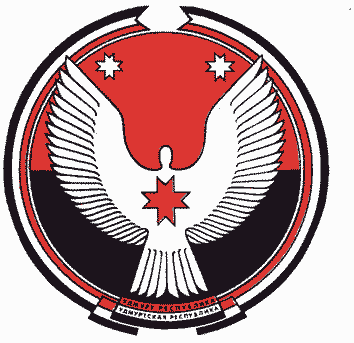 «ВоткА  ЁРОС» МУНИЦИПАЛ КЫЛДЫТЭТЛЭН АдминистрациезАДМИНИСТРАЦИЯ МУНИЦИПАЛЬНОГО ОБРАЗОВАНИЯ «ВОТКИНСКИЙ РАЙОН»ПОСТАНОВЛЕНИЕот 13 апреля 2017 года                                                                      №686О подготовке проекта планировки территории для размещения линейного объекта «Подземная линия газопровода жилого дома № 14 по улице № 19 в СТ «Галево», Воткинского района»